Исх. № 16А от 24  мая 2021 годаИ.о. прокурора Давлекановского районасоветнику юстицииКиньягулову Р.М.Протест прокуратуры Давлекановского района от 14.05.2021 № 41А-2021 рассмотрен с участием представителя прокуратуры Зубаревой Л.В.Постановление администрации сельского поселения Сергиопольский сельсовет муниципального района Давлекановский район «О комплексе мероприятий по обеспечению пожарной безопасности в весенне-летний период 2021 г.» приведено в соответствие с законом.Глава сельского поселения 							А. З. АбдуллинПОСТАНОВЛЕНИЕадминистрации сельского поселения Сергиопольский сельсовет муниципального района Давлекановский район24.05.2021                                                                                                        № 30А«О внесении изменений в постановление администрации сельского поселения Сергиопольский сельсовет муниципального района Давлекановский район «О комплексе мероприятий по обеспечению пожарной безопасности в весенне-летний период 2021 г.»Рассмотрев протест прокуратуры Давлекановского района, руководствуясь ст.ст. 14, 48 Федерального закона от 06.10.2003 № 131-ФЗ «Об общих принципах организации местного самоуправления в РФ»,ПОСТАНОВЛЯЮ:1.Внести изменения в постановление администрации сельского поселения Сергиопольский сельсовет муниципального района Давлекановский район от 15.04.2021 № 25 «О комплексе мероприятий по обеспечению пожарной безопасности в весенне-летний период 2021 г.», абзацы 6, 11, 13 в п. 1 указанного постановления администрации сельского поселения Сергиопольский сельсовет муниципального района Давлекановский район исключить.2.Контроль за исполнением постановления оставляю за собой. 3.Настоящее постановление подлежит обнародованию в порядке, установленном действующим законодательством.Глава сельского поселения 							А. З. АбдуллинБашҡортостан РеспубликаһыДәүләкән районымуниципаль районыныңСергиополь ауыл Советы ауыл биләмәhе хакимиәте453406, Дәүләкән районы, Сергиополь ауылы, Үҙәк урам, 1, тел./факс (34768) 3-65-41, e-mail:  sergiopol_davl@ufamts.ru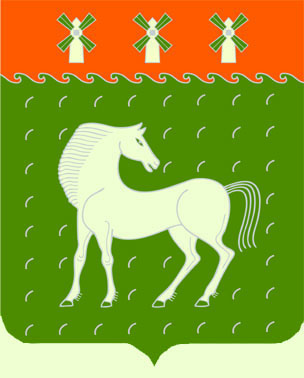 Администрация сельского поселения  Сергиопольский сельсовет муниципального района Давлекановский районРеспублики Башкортостан453406, Давлекановский район,                               д. Сергиополь,ул. Центральная, 1,тел./факс (347 68) 3-65-41,  e-mail:  sergiopol_davl@ufamts.ru